BRHS Senior CapstoneHELP FAMILIES IN NEED BY DONATING TOILETRIES!We (2 Seniors) are collecting items to help struggling families. DONATIONS WILL GO TO DIVINE MERCY OUTREACH - A PROGRAM THAT ASSISTS LOW INCOME AND HOMELESS INDIVIDUALS/FAMILIES IN LOUDOUN COUNTY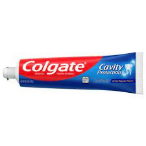 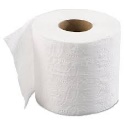 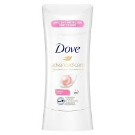 PLACE ITEMS IN THE PLASTIC BAG ATTACHED AND PUT ON FRONT PORCH/STOOP MAY 25TH BEFORE 2PMItems Needed (New only):*moisturizing lotion *men's and women's deodorant *children's toothbrushes and toothpaste *adult toothpaste *shampoo & conditioner * body wash   *baby shampoo & baby wash * liquid hand soap *hand sanitizer *women's shavers *bars of soap *facial soap *toilet paper *tissues *paper towels *laundry soap *dish soap *dishwasher soap *bathroom cleaners (toilet bowl cleaner, Windex, Scrubbing Bubbles, Clorox wipes, etc.)*unused and unexpired items only*Questions? Contact us through dmoassistant@sainttheresaparish.comFor more information contact about Divine Mercy Outreach contact: 703-729-2334 or dmoutreach@sainttheresaparish.comOr visit the website www.sainttheresaparish.com under Outreach